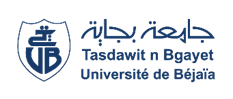 Université Abderrahmane Mira-BejaiaFaculté des Sciences Humaines et SocialesDépartement de Psychologie et OrthophoniePLANNING DES EXAMENS DU 2ème SEMESTRE DE L’ANNEE UNIVERSITAIRE 2022/2023AdministrationM1 PSYCHOLOGIE DU TRAVAILM1 PSYCHOLOGIE DU TRAVAILM1 PSYCHOLOGIE DU TRAVAILM1 PSYCHOLOGIE DU TRAVAILM1 PSYCHOLOGIE DU TRAVAILM1 PSYCHOLOGIE DU TRAVAILM1 PSYCHOLOGIE DU TRAVAILModulesUnités d'enseignements Dates & JoursHorairesEnseignant (e)s chargé (e)s des modulesGroupesLocauxComportement organisationnel Unité fondamentale dimanche14/05/202310H30-12H00M. CHALLAL 1-2Amphi 34Comportement organisationnel Unité fondamentale dimanche14/05/202310H30-12H00M. CHALLAL 3+ DettesSalle 04Statistique appliquéeUnité Méthodologiquemardi 16/05/202310H30-12H00MME. AIT MEDJBAR1-2Amphi 34Statistique appliquéeUnité Méthodologiquemardi 16/05/202310H30-12H00MME. AIT MEDJBAR3+ DettesSalle 04Sélection professionnelle et techniques de recrutement Unité fondamentalejeudi18/05/202310H30-12H00MME. AIT MEDJBAR1-2Amphi 34Sélection professionnelle et techniques de recrutement Unité fondamentalejeudi18/05/202310H30-12H00MME. AIT MEDJBAR3+ DettesSalle 04Ergonomie cognitiveUnité fondamentaledimanche21/05/202310H30-12H00MME.AITOUARES1-2Amphi 34Ergonomie cognitiveUnité fondamentaledimanche21/05/202310H30-12H00MME.AITOUARES3+ DettesSalle 04Méthodologie et techniques de rechercheUnité Méthodologiquemardi      23/05/202310H30-12H00M. YOUCEF     KHODJA1-2Amphi 34Méthodologie et techniques de rechercheUnité Méthodologiquemardi      23/05/202310H30-12H00M. YOUCEF     KHODJA3+ DettesSalle 04Gestion des ressources humaines 2Unité fondamentalejeudi25/05/202310H30-12H00MME.SLIMANI1-2Amphi 34Gestion des ressources humaines 2Unité fondamentalejeudi25/05/202310H30-12H00MME.SLIMANI3+ DettesSalle 04